Здоровье – это твое право!Своевременная диагностика                                  Здоровый образ жизни,                                                                                    занятие спортом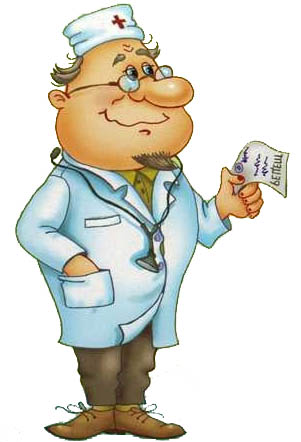 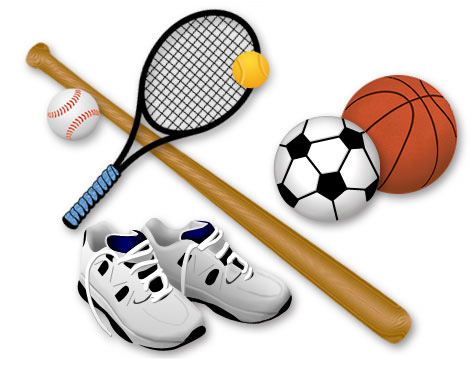 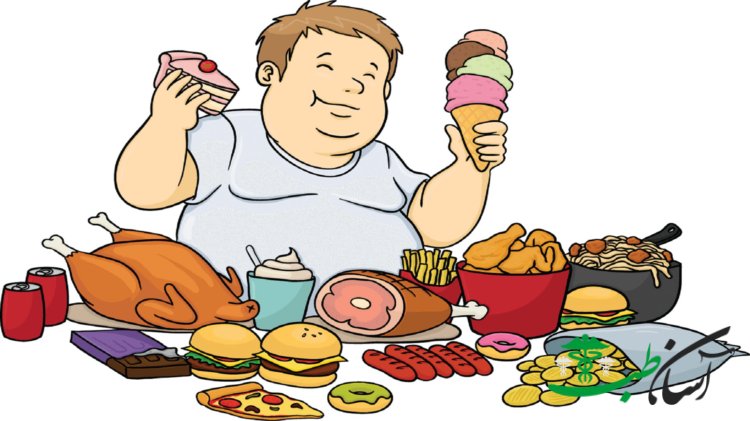 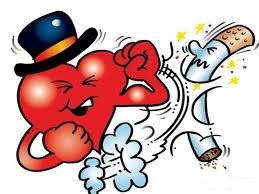                        Контроль веса                                          Отказ от вредных привычекФилиал ФБУЗ «Центр гигиены и эпидемиологии по Амурской области в городах Свободный и Шимановск,Свободненском, Шимановском, Мазановском и Селемджинском районах